Workshop Predsudky a stereotypyDňa 12.2.2019 žiaci 9.A a 9.B triedy privítali na pôde našej školy študentov SPŠ dopravnej zo Zvolena, ktorí pre nich zrealizovali                                               Workshop na tému "Stereotypy-predsudky". Naši žiaci sa aktívne zapájali a niečo nové naučili. 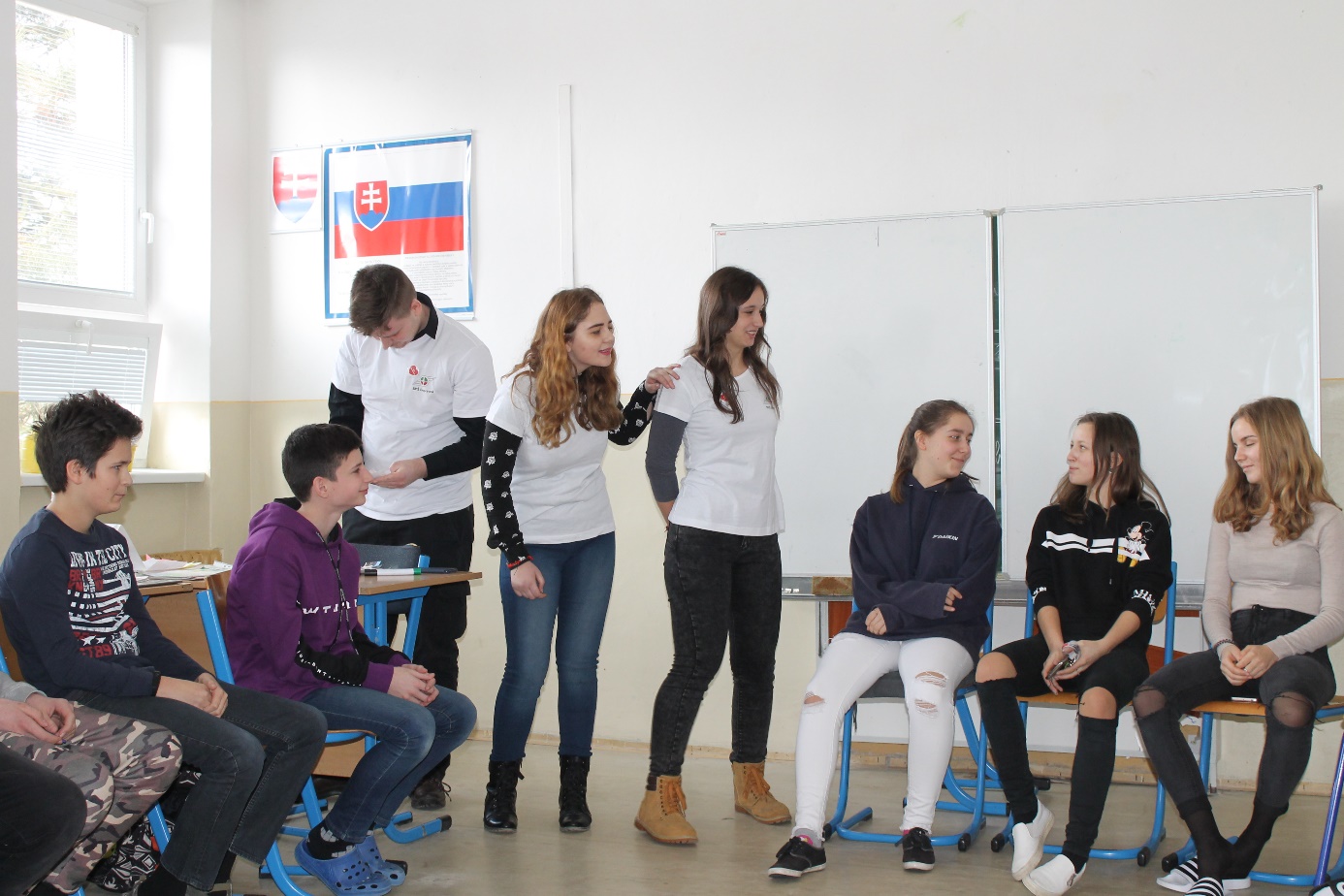 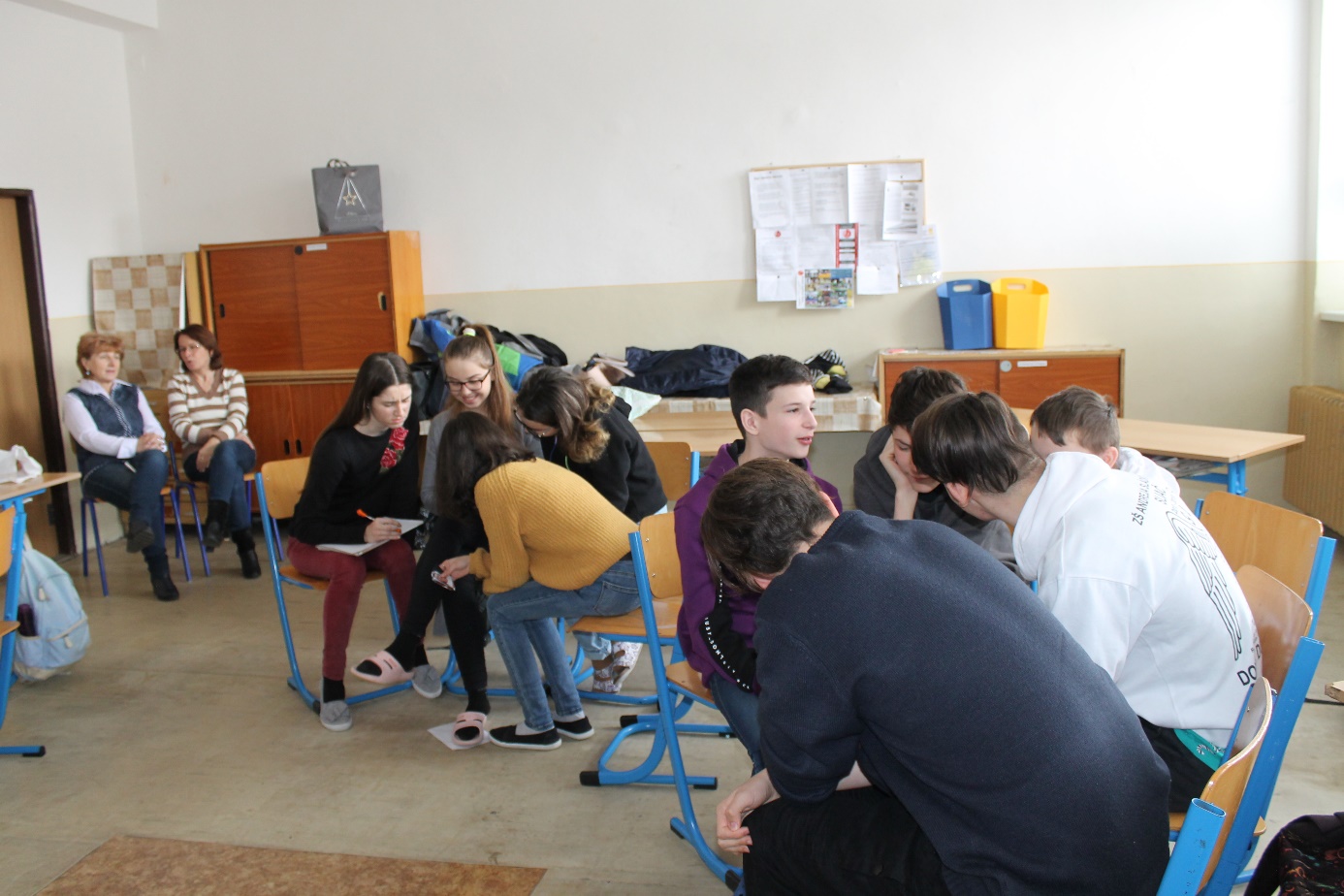 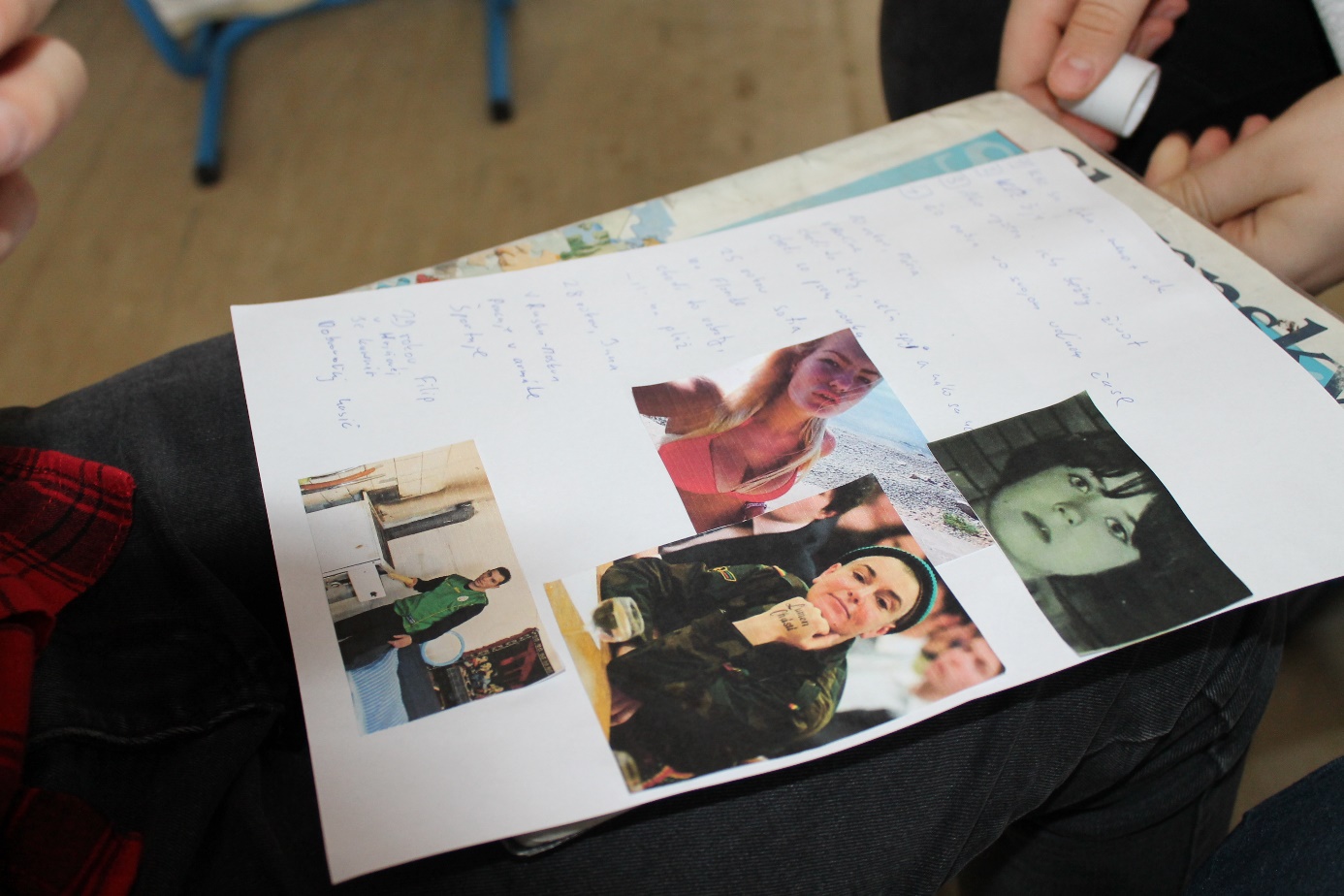 